УЧЕТНАЯ  КАРТОЧКА                                                               воинского захоронения1. Место захоронения                           Российская         Федерация,                                                      Ленинградская область,  Кировский район,                                                     МО Суховское сельское  поселение,                                                     д. Кобона, в  северо-западнее                                                       ст.Войбокало, на побережье Ладоги;                                                            на гражданском кладбище,                                                            на восточной стороне кладбища.2. Вид захоронения                                     Братское захоронение советских                                                                                     воинов и ленинградцев,                                                        погибших в 1941-1943 гг.3. Размеры захоронения и его состояние   20х10 метров	                                                             состояние хорошее4. Краткое описание памятника (надгробия)  Мрамор
захоронения                                                           ширина -0,85 м                                            длина – 0,20 м                                            высота -  2,0 м  5. Количество захороненных:6. Персональные сведения о захороненных:7. Кто шефствует над захоронением   музей-заповедник « Прорыв бл0кады Ленинграда»  Кировский филиал ЛО ГУК «Музейное агентство»    8. Фотоснимок захоронения	9. Схема расположения 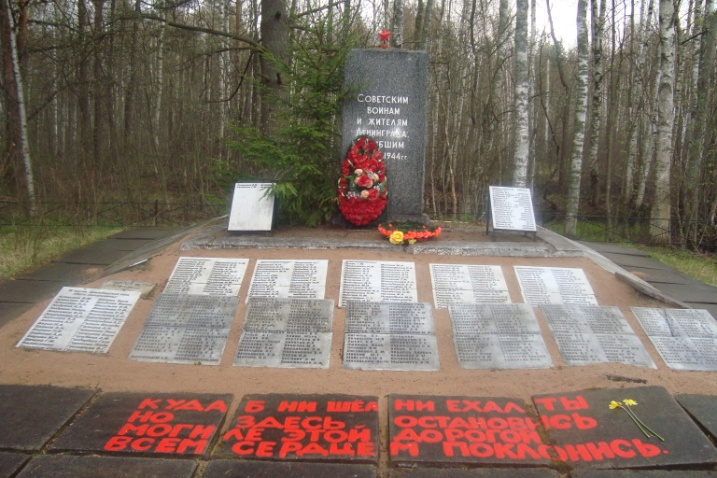 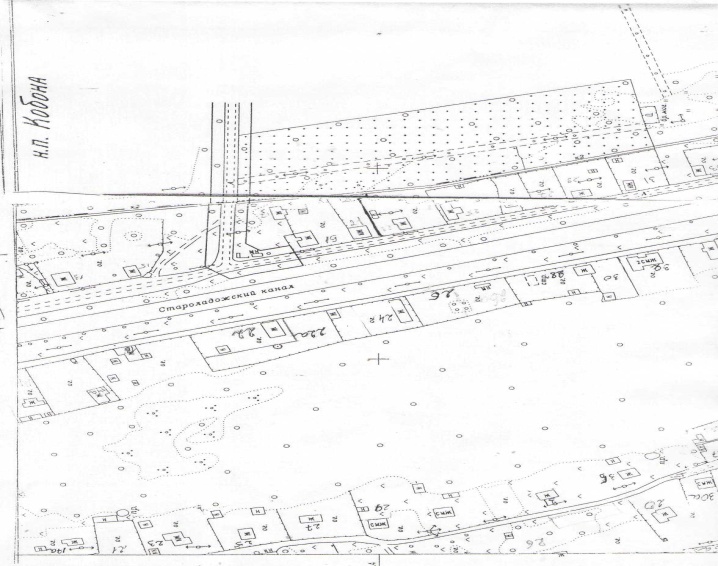 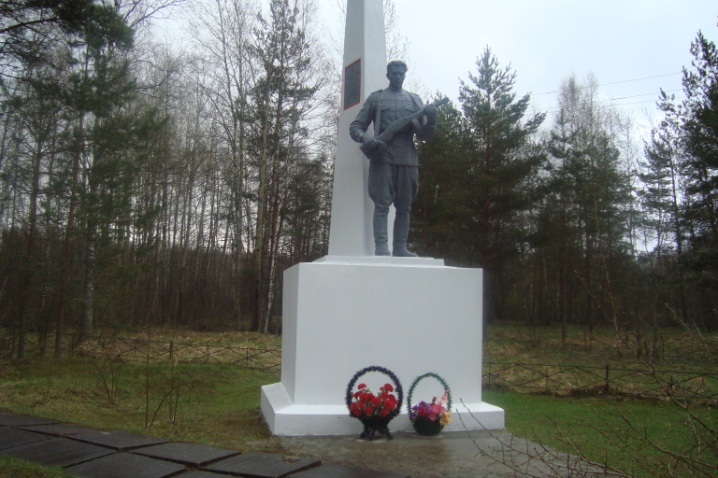 10. Дополнительная информация о захоронении________________________________________________________________ ________________________________________________________________Начальник  отдела военного комиссариата ЛО по г. Кировск и Кировскому району                                          А.А. Смирнов
Место печати
«     »____________ 2014г.Глава администрации МОСуховское сельское поселение                                                       О.В.БарминаМесто печати«      »____________ 2014 г.Всегов том числев том числеизвестныхнеизвестных549№ п/пВоинское званиеФамилия, имя, отчествоГод рожденияДата гибели или смертиМесто захоронения на кладбище, участке кладбищаОткуда перезахороненСписки прилагаютсяСписки прилагаютсяСписки прилагаютсяСписки прилагаютсяСписки прилагаютсяСписки прилагаютсяСписки прилагаются